ชื่อเรื่อง (ตัวอักษร Browallia New, ขนาด 14 ตัวหนา จัดกึ่งกลาง)--เว้น 1 บรรทัด—ชื่อ-สกุล1,*, (ผู้แต่งคนที่ 1) ชื่อ-สกุล2, (ผู้แต่งคนที่ 2) และ ชื่อ-สกุล3 (ผู้แต่งคนที่ 3)(ตัวอักษร Browallia New, ขนาด 14 ตัวหนา จัดกึ่งกลาง)--เว้น 1 บรรทัด—1ที่อยู่หรือสังกัด (ผู้แต่งคนที่ 1) (ตัวอักษร Browallia New, ขนาด 12 ตัวเอียง จัดกึ่งกลาง)2ที่อยู่หรือสังกัด (ผู้แต่งคนที่ 2) (ตัวอักษร Browallia New, ขนาด 12 ตัวเอียง จัดกึ่งกลาง)3ที่อยู่หรือสังกัด (ผู้แต่งคนที่ 3) (ตัวอักษร Browallia New, ขนาด 12 ตัวเอียง จัดกึ่งกลาง)--เว้น 1 บรรทัด—*1111@11111.com(ใส่อีเมล์เฉพาะผู้เขียนที่เป็น Corresponding author’s เท่านั้น Browallia New, 12 ตัวหนา จัดกึ่งกลาง)--เว้น 1 บรรทัด—บทคัดย่อ (Abstract) (ตัวอักษร Browallia New, ขนาด 14 ตัวหนา)บทคัดย่อมีความยาวไม่น้อยกว่า 0.5 หน้ากระดาษเอ 4 และไม่เกิน 2 หน้ากระดาษเอ 4 สรุปประเด็นที่สำคัญของบทความไว้อย่างกระชับ ครอบคลุมหัวข้อต่างๆ อย่างครบถ้วน ได้แก่ บทนำ วิธีดำเนินการวิจัย ผลและอภิปรายผล สรุปผลการวิจัย (ตัวอักษร Browallia New, ขนาด 14 แท็บ 1.27 ซม.)--เว้น 1 บรรทัด—คำสำคัญ (Keywords) (ตัวอักษร Browallia New, ขนาด 14 ตัวหนา)คำที่ 1,(คอมมา) คำที่ 2,(คอมมา) คำที่ 3,(คอมมา) คำที่ 4,(คอมมา) คำที่ 5(คอมมา) (จำนวน 3-5 คำ)--เว้น 1 บรรทัด—บทนำ (Introduction) (ตัวอักษร Browallia New, ขนาด 14 ตัวหนา)บรรยายถึงความเป็นมาของปัญหา สรุปข้อค้นพบของงานวิจัยที่เกี่ยวข้อง วัตถุประสงค์ของการวิจัย งานวิจัยที่ผู้วิจัยสนใจ สมมติฐานการวิจัย (ถ้ามี) (ภาษาไทย ตัวอักษร Browallia New, ขนาด 14 แท็บ 0.8 ซม.)--เว้น 1 บรรทัด—วิธีดำเนินการวิจัย (Materials and Methods) (ตัวอักษร Browallia New, ขนาด 14 ตัวหนา)รูปแบบการวิจัย ประชากรและกลุ่มตัวอย่างหรือสิ่งทดลอง วิธีการศึกษาวิจัยหรือวิธีการทดลอง เครื่องมือในการวิจัยหรือผลทดลอง การตรวจสอบคุณภาพเครื่องมือการวิจัย วิธีการวิเคราะห์ข้อมูลและสถิติที่ใช้ในการวิจัย ในศาสตร์หรือสาขาการวิจัย ทั้งนี้ต้องสอดคล้องตามแต่ละศาสตร์ของการวิจัย (ภาษาไทย ตัวอักษร Browallia New, ขนาด 14 แท็บ 0.8 ซม.)--เว้น 1 บรรทัด—ผลและอภิปรายผล (Results and Discussion) (ตัวอักษร Browallia New, ขนาด 14 ตัวหนา)รายงานข้อค้นพบ ตามลำดับขั้นตอนของการวิจัย อย่างชัดเจนและเป็นไปตามวัตถุประสงค์ สมมุติฐานการวิจัย (ถ้ามี) พร้อมทั้งอภิปรายผลการวิจัยที่มีเอกสารอ้างอิงที่เชื่อถือได้ (ภาษาไทย ตัวอักษร Browallia New, ขนาด 14 แท็บ 0.8 ซม.)--เว้น 1 บรรทัด—สรุปผล (Conclusions) (ตัวอักษร Browallia New, ขนาด 14 ตัวหนา)สรุปผลการวิจัยตามวัตถุประสงค์ พร้อมทั้งเชื่อมโยงผลการวิจัยสู่การใช้ประโยชน์ (ภาษาไทย Browallia New, ขนาด 14 แท็บ 0.8 ซม.)--เว้น 1 บรรทัด—ข้อเสนอแนะ (Recommendation) (ถ้ามี) (ตัวอักษร Browallia New, ขนาด 14 ตัวหนา)Ethic Committee No. (If Available) (ตัวอักษร Browallia New, ขนาด 14 ตัวหนา)ระบุหมายเลขการขออนุญาตดำเนินการวิจัยจริยธรรมการวิจัยในมนุษย์และสัตว์ทดลอง (ถ้ามี) (ภาษาไทย Browallia New, ขนาด 14 แท็บ 0.8 ซม.)--เว้น 1 บรรทัด—กิตติกรรมประกาศ (Acknowledgements)(ตัวอักษร Browallia New, ขนาด 14 ตัวหนา)ภาษาไทย (ตัวอักษร Browallia New, ขนาด 14 แท็บ 0.8 ซม.)--เว้น 1 บรรทัด--บรรณานุกรม (References) (APA 6th Edition style)กรณีวารสารชื่อผู้แต่ง. (ปีพิมพ์). ชื่อบทความ. ชื่อวารสาร, ปีที่(ฉบับที่), หน้า.ปิยะวิทย์ ทิพรส. (2553). การจัดการป้องกันและลดสารให้กลิ่นโคลน Geosmin ในผลิตภัณฑ์แปรรูปสัตว์น้ำ. วารสารสุทธิปริทัศน์, 24(72), 103-119.Tandra, R., Sahai, A., & Veeravalli, V. (2011). Unified space-time metrics to evaluate spectrum sensing. IEEE Communications Magazine, 49(3), 54-61.กรณีหนังสือผู้แต่ง 1, ผู้แต่ง 2, & ผู้แต่ง 3. (ปีพิมพ์). ชื่อเรื่อง (พิมพ์ครั้งที่). สถานที่พิมพ์: สำนักพิมพ์.สุภมาส อังศุโชติ, สมถวิล วิจิตรวรรณา, และ รัชชนีกูล ภิญโญภานุวัฒน. (2551). สถิติวิเคราะห์สำหรับการวิจัยทางสังคมศาสตร์และพฤติกรรมศาสตร์: เทคนิคการใช้โปรแกรม LISREL. กรุงเทพฯ: มิสชั่น มีเดีย. John, J. A., Whitaker, D., & Johnson, D. G. (2001). Basic statistics for behavioral science research. Boston: Allyn and Bacon.กรณีบทความหรือบทในหนังสือชื่อผู้แต่งบทความหรือบท. (ปีพิมพ์). ชื่อบทความหรือบท. ใน หรือ In ชื่อบรรณาธิการ (บ.ก. หรือ Ed. หรือ Eds.). ชื่อหนังสือ (น. หรือ p. หรือ pp. เลขหน้า). สถานที่พิมพ์: สำนักพิมพ์.ณัฐพล ปัญญโสภณ. (2554). มุมมองของนักศึกษานิเทศศาสตร์ต่อกระบวนการผลิตละครเพื่อการสื่อสาร. ใน ชนัญชี ภังคานนท์ (บ.ก.). กระบวนทัศน์มหาวิทยาลัยไทยบนความท้าทายของเอเชียแปซิฟิก (น. 23-24). กรุงเทพฯ: มหาวิทยาลัยกรุงเทพ.Sinnaeve, G., Pissard, A., Fernandez-Pierna, J. A., Lognay, G., Rondia, A., Dupont, P., & Lateur, M. (2010). Use of near infrared spectroscopy for the determination of internal quality of entire apples. In Saranwong, S., Kasemsumran, S., Thanapase, W., & Williams, P. (Eds.). Near infrared spectroscopy (pp. 255-259). West Sussex, UK: IMP.กรณีรายงานการวิจัยผู้แต่ง. (ปีพิมพ์). ชื่อเรื่อง (รายงานผลการวิจัย). สถานที่พิมพ์: สำนักพิมพ์.เฉลิมสิน สิงห์สนอง. (2553). การพัฒนาชุดการเรียนโดยใช้ปัญหาเป็นฐานในรายวิชาคณิตศาสตร์ธุรกิจสำหรับนักศึกษาระดับปริญญาบัณฑิต มหาวิทยาลัยธุรกิจบัณฑิตย์ (รายงานผลการวิจัย). กรุงเทพฯ: มหาวิทยาลัยธุรกิจบัณฑิตย์.Chitnomrath, T. (2011). A study of factors regarding firm characteristics that affect financing decisions of public companies listed on the stock exchange of Thailand (Research report). Bangkok: Dhurakij Pundit University.กรณีเอกสารการประชุมวิชาการผู้แต่ง. (ปีพิมพ์). ชื่อบทความหรือชื่อเรื่องของบท. ชื่อการประชุม (น. หรือ p. หรือ pp. เลขหน้า). สถานที่พิมพ์: สำนักพิมพ์.ชัชพล มงคลิก. (2552). การประยุกต์ใช้กระบวนการลำดับชั้นเชิงวิเคราะห์ในการจัดตารางการผลิตแบบพหุเกณฑ์: กรณีศึกษาโรงงานอุตสาหกรรมผลิตยา. การประชุมวิชาการการบริหารและการจัดการ ครั้งที่ 5 (น. 46). กรุงเทพฯ: มหาวิทยาลัยธุรกิจบัณฑิตย์.Soutar, G., & Mazzarol, T. W. (1995). Gaining competitive advantage in education services exports: Forward integration and strategic alliances in a maturing market. Proceedings of the Academy of International Business Southeast Asia Regional Conference (pp. 85-110). Perth: Murdoch University.กรณีวิทยานิพนธ์และปริญญานิพนธ์ผู้แต่ง. (ปีพิมพ์). ชื่อเรื่อง (ปริญญาดุษฎีบัณฑิต หรือ Doctoral dissertation หรือ วิทยานิพนธ์มหาบัณฑิต หรือ Master thesis). สถานที่พิมพ์: สำนักพิมพ์.ก้องเกียรติ บูรณศรี. (2553). ความสัมพันธ์ระหว่างความเป็นผู้ประกอบการขององค์การ สภาพแวดล้อมทางธุรกิจและผลการดำเนินงานของสถานประกอบการอุตสาหกรรมการผลิตขนาดกลางและขนาดใหญ่ในพื้นที่การนิคมอุตสาหกรรมแห่งประเทศไทย (ปริญญาดุษฎีบัณฑิต). กรุงเทพฯ: มหาวิทยาลัยธุรกิจบัณฑิตย์.Nickels, D. W. (2005). The relationship between IT-business alignment and organizational culture: An exploratory study (Doctoral dissertation). Memphis, TN: University of Memphis.กรณีเอกสารอิเล็กทรอนิกส์ หนังสือพิมพ์ สารานุกรมผู้แต่ง. (ปีพิมพ์). ชื่อเรื่อง. สืบค้น เดือน ปี, จาก หรือ Retrieved M Y, from http://www.xxxxxxxxxx.สุรชัย เลี้ยงบุญเลิศชัย. (2554). จัดระเบียบสำนักงานทนายความ. สืบค้นจากhttp://www.lawyerscouncil.or.th/2011/index.php?name=knowledgeCNN Wire Staff. (2011). How U.S. forces killed Osama bin Laden. Retrieved from http://www.cnn.com/2011/WORLD/asiapcf/05/02/bin.laden.raid/index.htmlหมายเหตุ  1. กรณีตัวเลขให้ใช้ทศนิยมสองตำแหน่ง			2. หน่วยนับให้ใช้เป็นคำไทย เช่น มิลลิเมตร องศาเซลเซียส เป็นต้น	   3. ตารางและภาพประกอบ ดูตัวอย่างประกอบตัวอย่างตาราง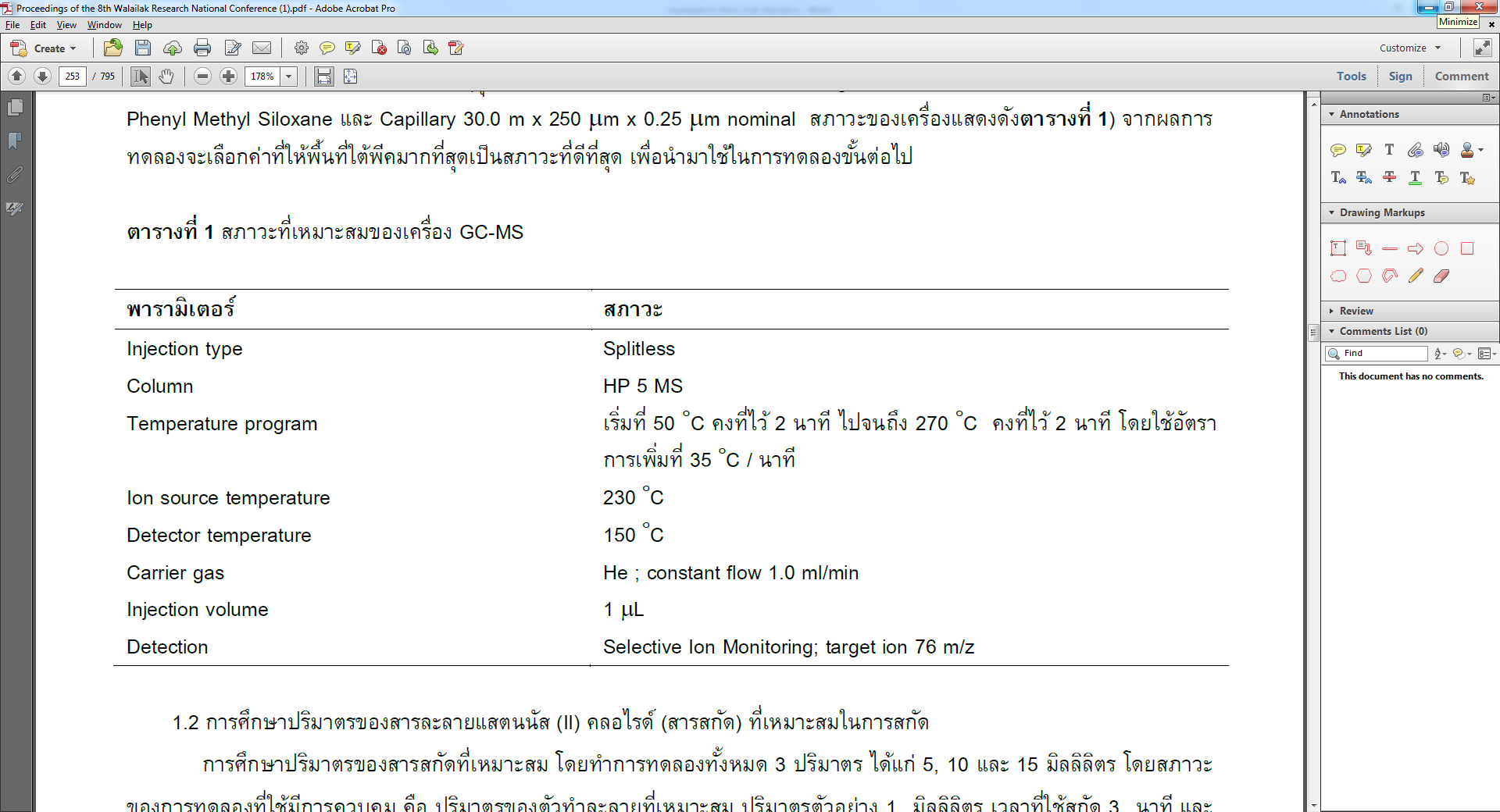 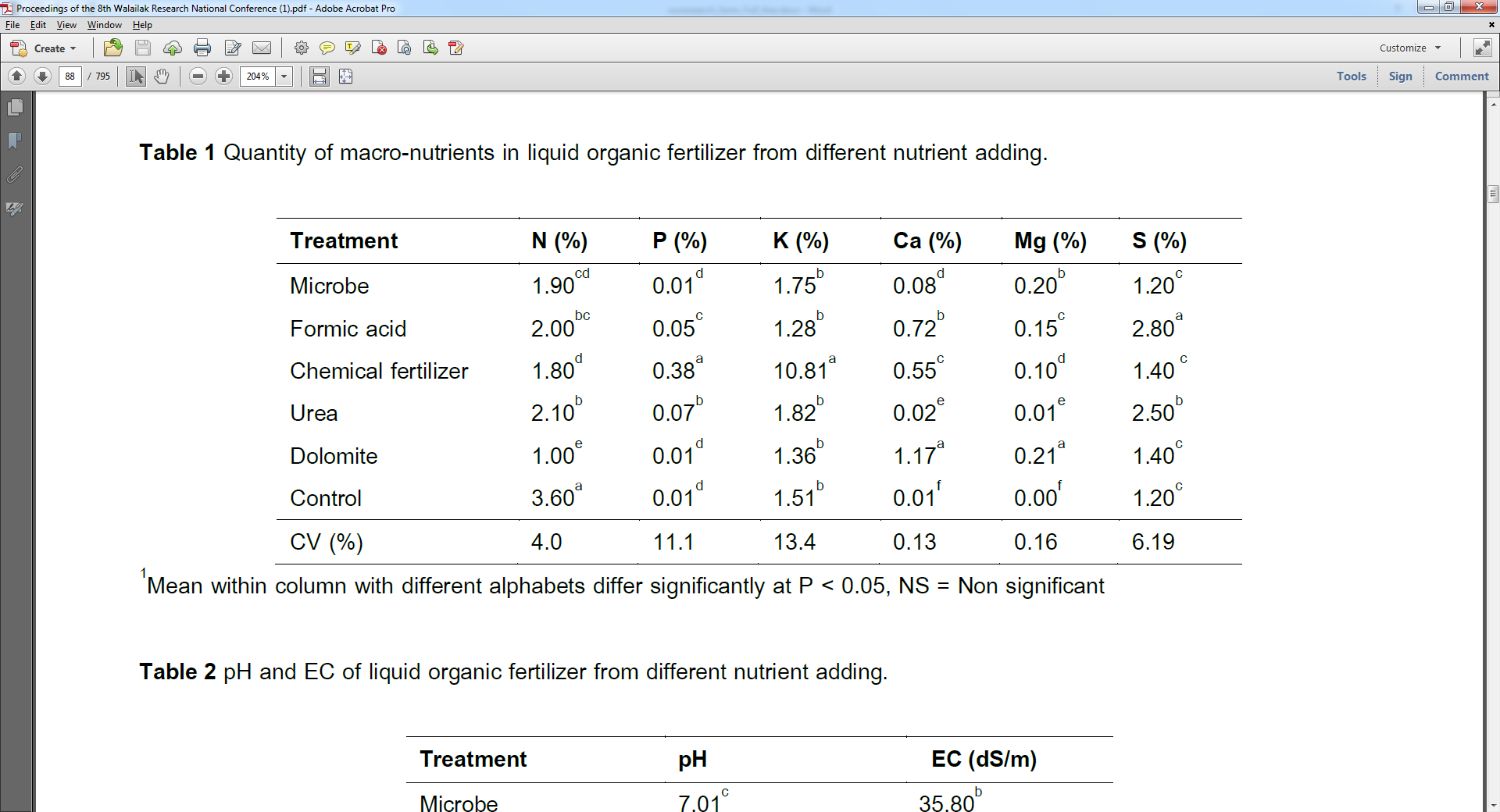 ตัวอย่างภาพ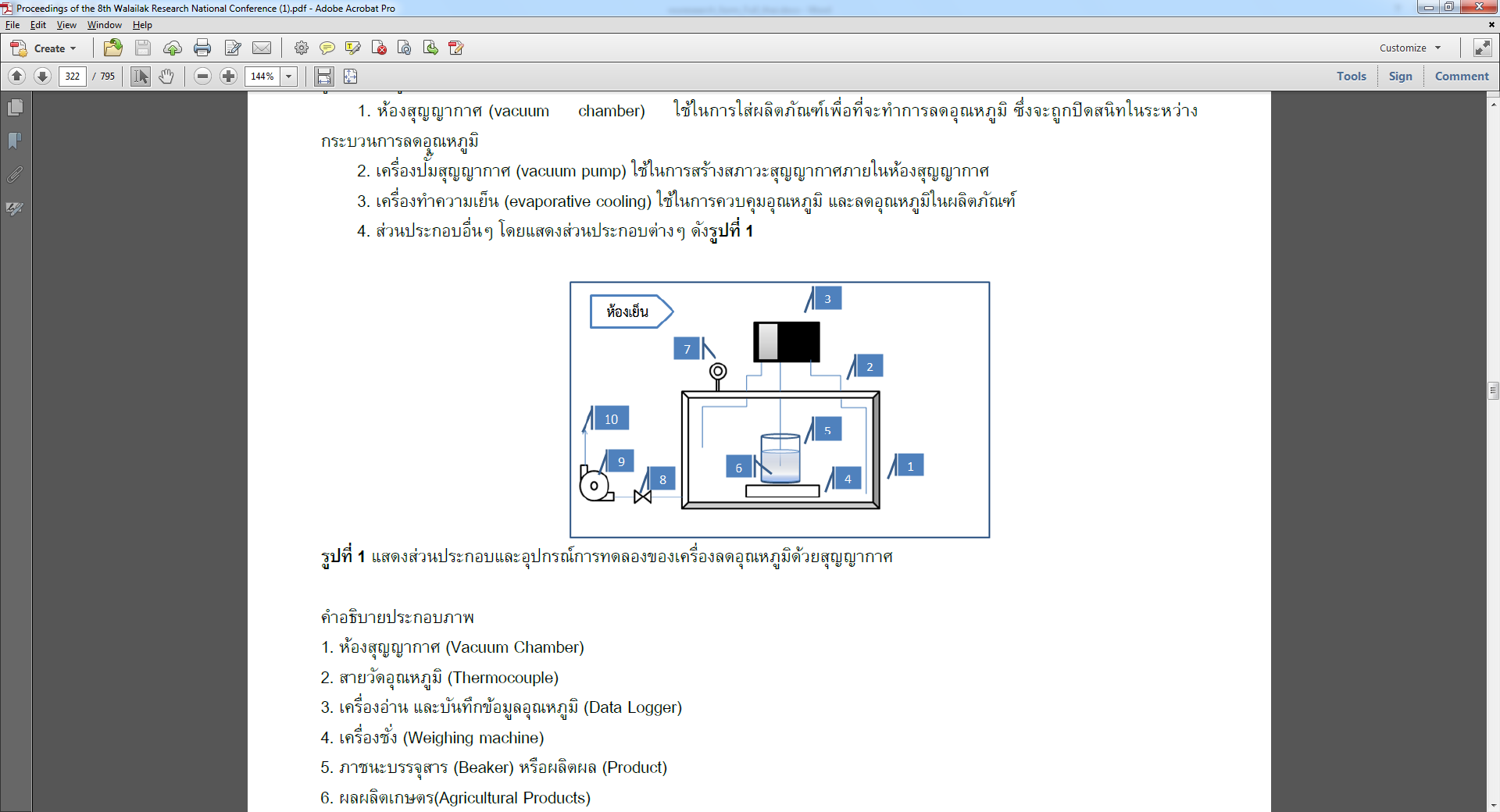 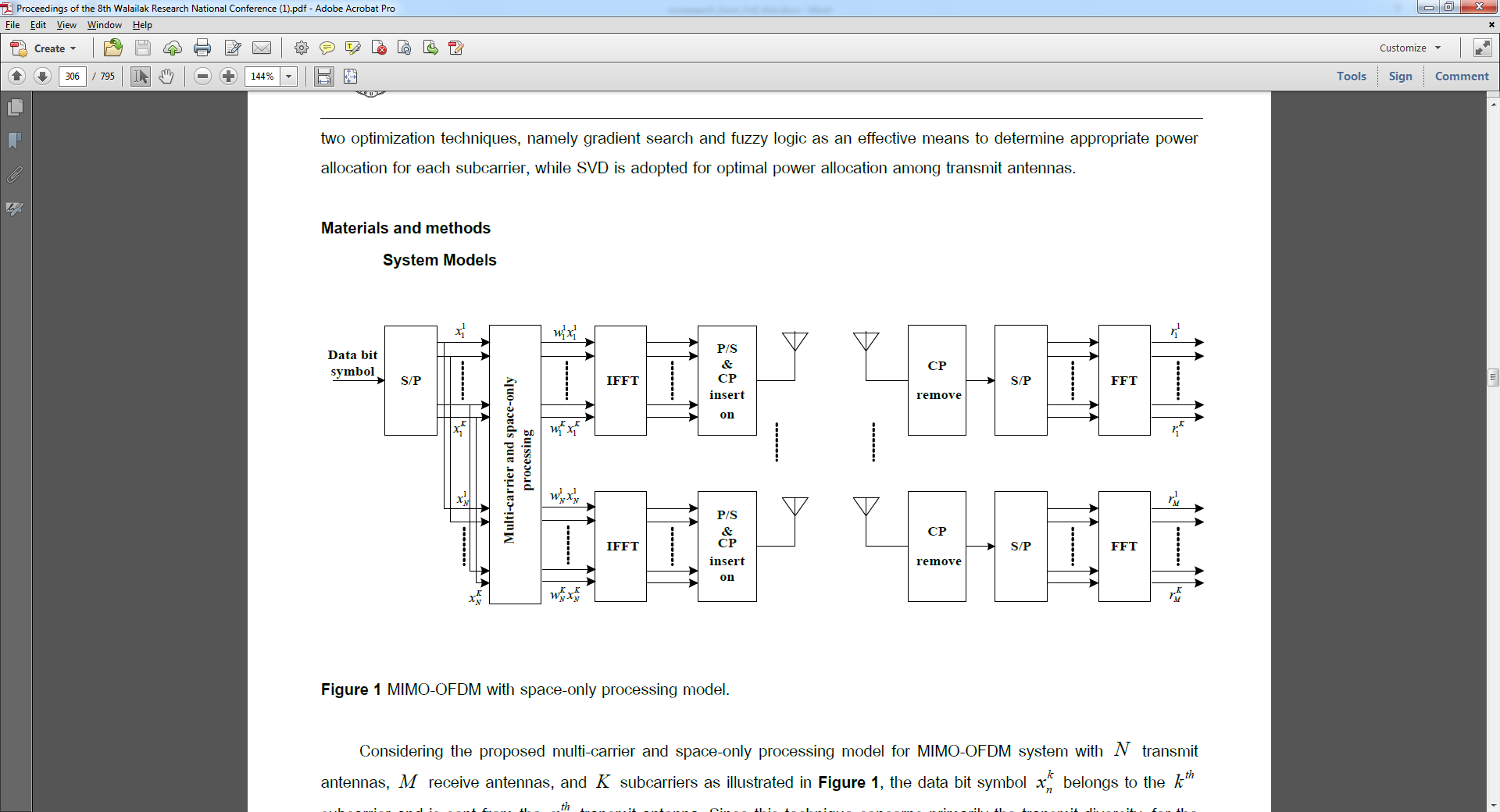 